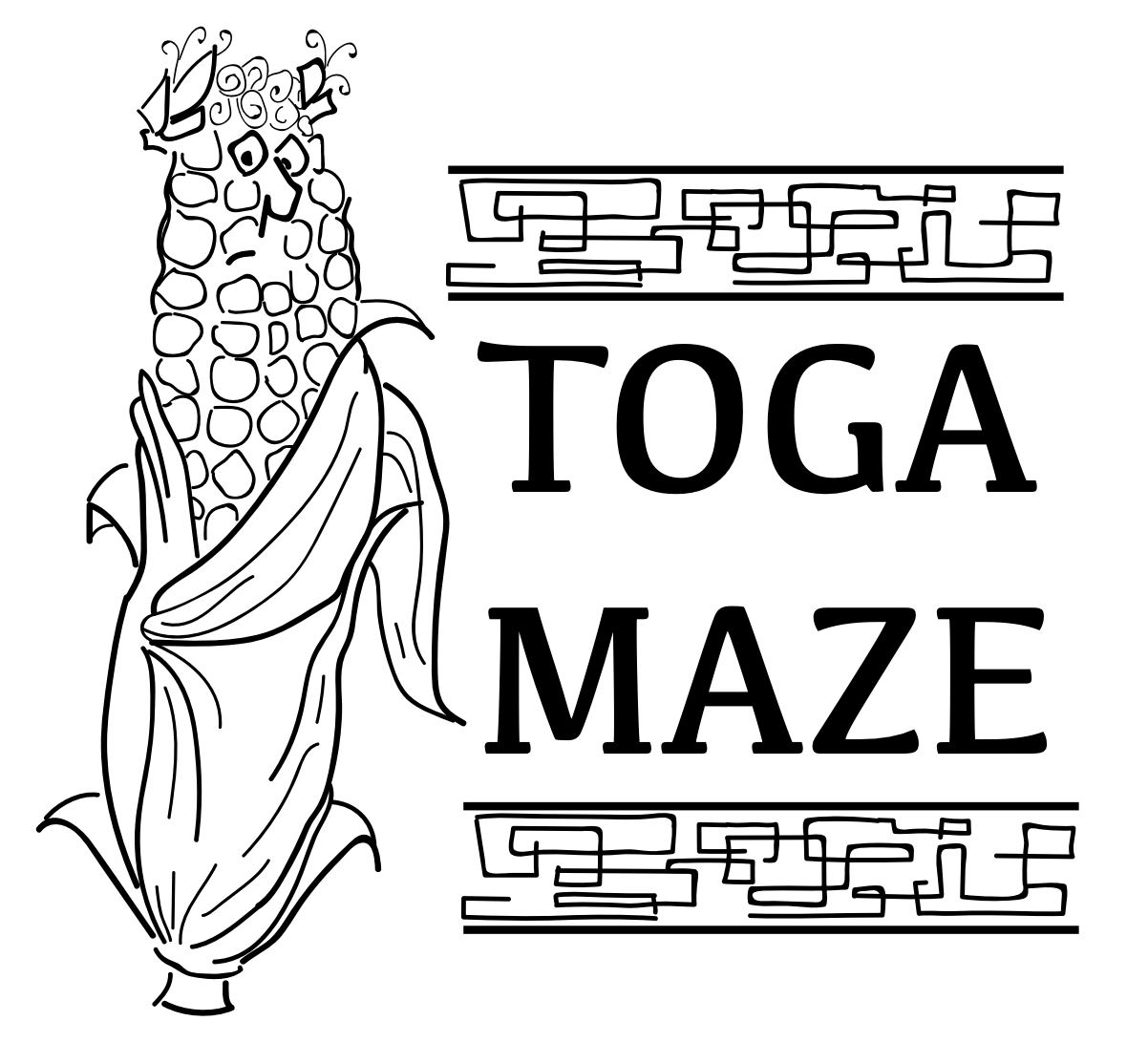 All school rules will be in effect. Students will be under the supervision of their teachers and adult chaperones. Chaperones are welcome and NEEDED!More information at http://www.lyndfruitfarm.com/corn-maze/Lynd’s has the following additional rules:Each Student group must be accompanied by an adultNo RunningNo foul languageDo not pick or throw the cornStay on the roped pathDo not go under the ropeDo no cut through the corn---------------------------------------------------------------------------------------------------------------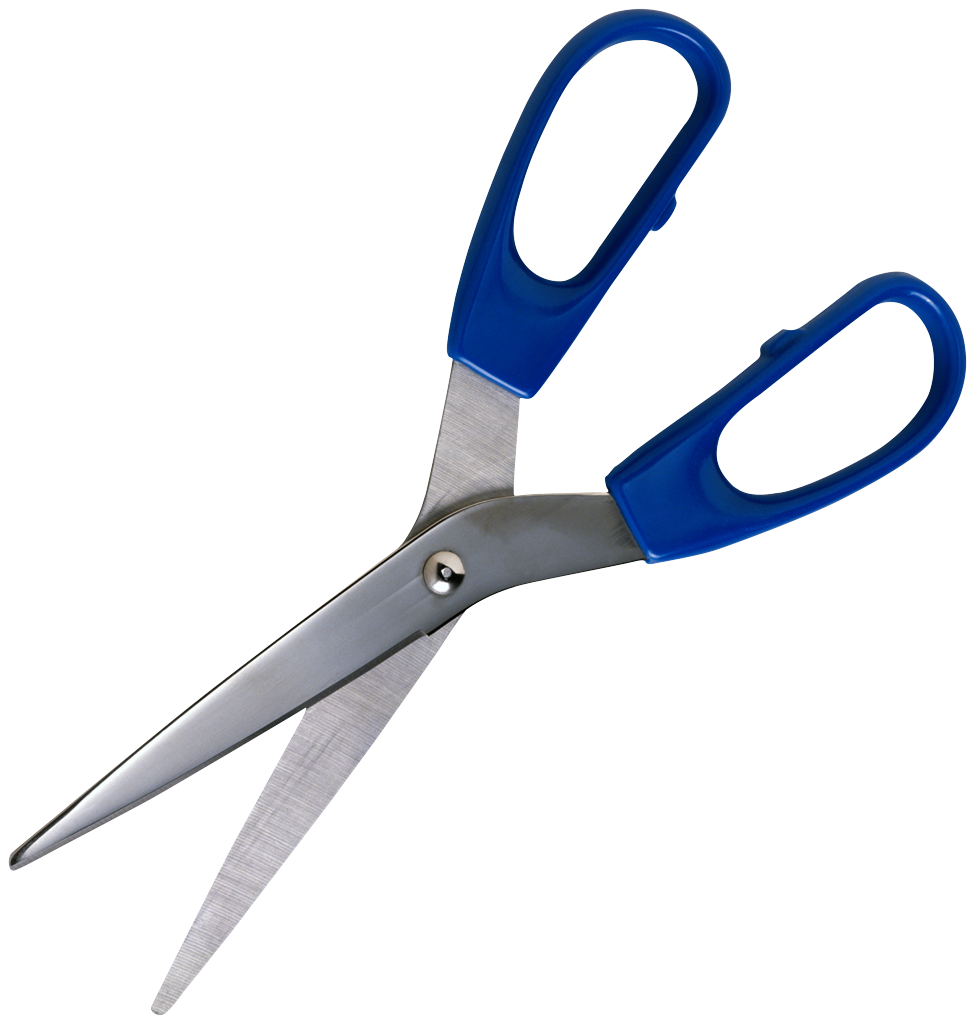 Permission FormReturn form along with payment to your orchestra director by Oct. 7th My child ___________________________________ has permission to attend the trip to Lynd's Fruit Farm. I understand that my child will be transported to and from this event by a Newark City Schools bus. I also understand the expectations set forth by Lynd's Fruit Farm for this activity.____________________________________________    ________________________Parent Signature                                                                 Parent Phone Number☐ Check if interested in being a chaperoneWhereLynd’s Fruit Farm in Pataskala, OHWhoAll Middle School Orchestra StudentsWhenThursday October 20th Depart6 pm from NHS Fine Arts BuildingReturn9:00 pm to NHS Fine Arts BuildingCost$15 per student$10 per adult chaperoneBringWarm clothing, flashlight, and adventurous spirit